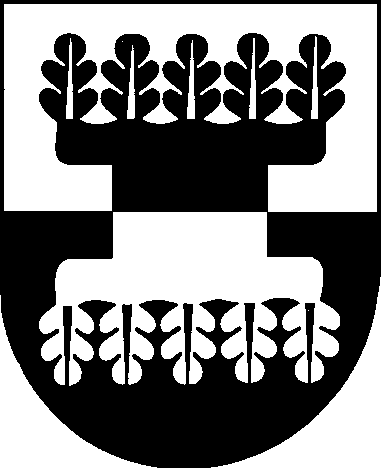 ŠILALĖS RAJONO SAVIVALDYBĖS ADMINISTRACIJOS DIREKTORIUSĮSAKYMASDĖL ŠILALĖS RAJONO SAVIVALDYBĖS ADMINISTRACIJOS DIREKTORIAUS . GRUODŽIO 6 D. ĮSAKYMO NR. DĮV-1241 „DĖL DARBUOTOJŲ SVEIKATOS TIKRINIMŲ, AR NESERGA UŽKREČIAMĄJA LIGA, DĖL KURIOS YRA PASKELBTA VALSTYBĖS LYGIO EKSTREMALIOJI SITUACIJA IR (AR) KARANTINAS“ PRIPAŽINIMO NETEKUSIU GALIOS. vasario 7 d. Nr. DĮV-93ŠilalėVadovaudamasis Lietuvos Respublikos vietos savivaldos įstatymo 18 straipsnio 1 punktu, atsižvelgdamas į Lietuvos Respublikos sveikatos apsaugos ministro valstybės lygio ekstremaliosios situacijos valstybės operacijų vadovo . vasario 3 d. sprendimą Nr. V-225 „Dėl Lietuvos Respublikos sveikatos apsaugos ministro . lapkričio 29 d. įsakymo Nr. V-2701 „Dėl darbuotojų, kurie privalo pasitikrinti, ar neserga COVID-19 liga (koronaviruso infekcija), dėl kurios yra paskelbta valstybės lygio ekstremalioji situacija ir (ar) karantinas, sveikatos patikrinimų reikalavimų“ pripažinimo netekusiu galios“:1. P r i p a ž į s t u netekusiu galios Šilalės rajono savivaldybės administracijos direktoriaus . gruodžio 6 d. įsakymą Nr. DĮV-1241 „Dėl darbuotojų sveikatos tikrinimų, ar neserga užkrečiamąja liga, dėl kurios yra paskelbta valstybės lygio ekstremalioji situacija ir (ar) karantinas“.2. N u r o d a u šį įsakymą paskelbti Šilalės rajono savivaldybės interneto svetainėje www.silale.lt.   	Šis įsakymas gali būti skundžiamas Lietuvos Respublikos administracinių bylų teisenos įstatymo nustatyta tvarka Lietuvos administracinių ginčų komisijos Klaipėdos apygardos skyriui (H. Manto g. 37, 92236 Klaipėda) arba per vieną mėnesį nuo šio įsakymo paskelbimo arba įteikimo suinteresuotam asmeniui dienos Regionų apygardos administracinio teismo Klaipėdos rūmams (Galinio Pylimo g. 9, 91230 Klaipėda).Administracijos direktorius                                                                           Gedeminas Sungaila